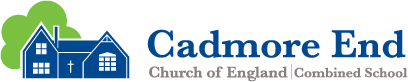 RE 2022-2024RE 2022-2024RE 2022-2024RE 2022-2024RE 2022-2024RE 2022-2024RE 2022-2024ClassAUTUMN 1AUTUMN 2SPRING 1SPRING 2SUMMER 1SUMMER 2Class 2 Cycle ATheme: All about me.Key Question: What does it mean to be me? (Who I am?)I wonder, what makes me, me? Who am I important to?What makes me special?Is everybody special?Religion: Christianity  Skills: Think and talk about what makes them special. Observe similarities, differences and uniqueness. Knowledge: To recognise and talk about the differences and similarities between themselves and others, including different communities and tradition    U1 What do Christians believe God is like?Theme: Christmas story.Key Question: Why do we celebrate important occasions? (Special occasions)Why does Christmas matter to Christians? Religion: Christianity Skills: To think and talk about what Christmas means to them. Does Christmas mean the same to everyone?Knowledge: To reflect on the Christmas story and decide why it is significant for ChristiansUC: 1.3 IncarnationTheme: BelongingKey Question: How important are the groups people belong to? Religion: Christianity.How do the groups we belong to make a difference to who we are?What groups do I belong to and how do they make me feel?What does it mean to belong to a Church?How do we show we belong?Skills: To explain the different groups they belong to and consider how belonging makes them feelKnowledge: Recognise and talk about the importance of belonging. Recognise different groups people belong too and how they show they belong. Theme: Easter StoryKey Question: Why does Easter matter to Christians?Religion: Christianity Skills: Name some religious symbols. Knowledge: To reflect on the Easter story and decide why it is significant for Christians.UC: 1.5 Salvation Theme: Purim Key Question: Why do we celebrate important occasions?Religion: Judaism.What is Purim? How is Purim celebrated?Skills: To recognise how different religions celebrate their important occasions.Knowledge: To recognise and talk about the important times they celebrate with their family and friends and why. To begin to understand what beliefs and feelings are expressed on these occasionsTheme: Places of Worship Key Question: Why are some places so important?Religion: Christianity & Judaism.What is Worship?Do you have a special place that means a lot to you?  How do you feel when you are in your special place?What buildings are important in some religions? Why? What happens there?What are the main features of these places of worship?Skills: To begin to understand that places of worship are different for different religious group. What do people gain from being together in a shared important place?Knowledge: Recognise and talk about the similarities and differences between a church and a Synagogue.Class 2 cycle BTheme: CreationKey Question: Who made the world? Creation StoryWhy do Christians celebrate Harvest?What is Sukkot and how is it celebrated?Why is it important to look after our world? (The natural world).Religion: Christianity and JudaismSkills: To think about the world we live in.Knowledge: To re-tell the Christian Creation story. To understand how different religious groups celebrate creation.Who made the world? (UC 1.2)Theme: Light and DarkKey Question: Why is light important in religion?Importance of Light to Christians – Jesus the Light of the WorldThe Light of the Star at ChristmasWhat is Hanukah?How is Hanukah celebrated? Religion: Christianity, JudaismSkills: To understand the significance of light in different religions. Knowledge: To discuss light at Christmas and HanukahTheme: Friendship.Key Question: What does friendship mean?Who are my friends?How can I be a good Friend?David and JonathanJesus’ special friendsReligion: Christianity. Skills: To understand why Jesus is a special friend to Christians.Knowledge: To talk about their own friends and the friends of Jesus. To retell the story of David and Jonathan.What do Christians believe God is like? (UC 1.1)Theme: Easter, Resurrection.Key Question: What do Christians believe God is like? Easter StoryWhy is the resurrection important to Christians?Religion: Christianity Skills: Explain what they think God is like.Knowledge: To retell the Easter story and understand what Jesus’ resurrection means for Christians.UC: 1.1 God What do Christians believe God is like?Theme: The CovenantKey Question: How special is the relationship Jews have with God?Religion: Judaism Skills: Explain the meaning of some religious symbols. Knowledge: To understand how celebrating Passover and keeping Kashrut (food laws) help Jews show God they value their special relationship with Him.Theme: CeremoniesKey Question: Why do we have special occasions and why they are important to us? What is a ceremony?What happens at a Christening?What happens at a Bar and Bat Mitzvah?What is Baptism?Religion: Christianity and Judaism.Skills: Think and talk about why ceremonies are important to people.Knowledge: To recognise and talk about similarities and differences in different Christian and Jewish ceremonies.Class 3 Cycle ATheme: DiwaliKey Question: Would celebrating Diwali at home and in the community bring a feeling of belonging to a Hindu child? What is Diwali and how is it celebrated?Rama and SitaDiva LampsRangoli PatternsReligion: Hinduism Skills: Identify religious symbolism in literature and the arts. Knowledge: To investigate what happens during the festival of Diwali. Does the celebrations bring a sense of belonging to Hindus?Theme: The Nativity Story.Key Question: What is the most significant part of the Nativity story for Christians?Religion: Christianity Skills: Give some reasons why religious figures may have acted as they did.Knowledge: To understand the symbolism in the Christmas story and think about what the different parts mean to Christians todayTheme: Jesus’ miracles and parables Key Question: What kind of world did Jesus want? Religion: Christianity Skills: Refer to religious figures and holy books to explain answers. Knowledge: To retell Bible stories that record miracles happened and link these to parables.UC: 2a.4 Gospel What kind of world did Jesus want?Theme: Easter – ForgivenessKey Question: Why do Christians call the day Jesus died ‘Good Friday’? Religion: Christianity Skills: Ask questions that have no universally agreed answers. Knowledge: To recall key events in the Easter story and understand why Jesus’ crucifixion symbolises hope for Christians.UC: 2a.5 Salvation Why do Christians call the day Jesus died ‘Good Friday’.Theme: Hindu Gods and GoddessesKey Question: How can Brahman be everywhere and in everything?Why are Gods and Goddesses important to Hindus?Religion: Hinduism Skills: Present the key teachings and beliefs of a religion.Knowledge: To understand the Hindu belief that there is one God with many different aspects.Theme: Pilgrimage to the River Ganges Key Question: Would visiting the River Ganges feel special to a non-Hindu? Religion: Hinduism Skills: Describe how some of the values held by communities or individuals affect behaviour and actions. Knowledge: To understand the significance of the River Ganges for a Hindu and non-Hindu.Class 3 cycle BTheme: The BibleKey Question: Why are sacred texts and holy books so important?Why is the Bible important to Christians?Religion: Christianity Skills: To recognise the Bible as a sacred religious text.Knowledge: Consider the authorship of the Bible, discussing the Christian belief that it is the Word of God whilst finding out about different writers of books in the Bible.Theme: How do followers of world religions express their beliefs?Key Question: How do Sikhs express their religion? Religion: SikhismSkills: To understand the key aspects of SikhismKnowledge: I can talk about how followers of world religions demonstrate their beliefs through prayer, meditation and special celebrations. Theme: JudaismKey Question: What are the main beliefs held by Jews? Religion: JudaismSkills: Understand the key aspects of the Jewish faith.Knowledge: Understand special places, key festivals and symbols in Judaism. They will consider the importance of the Jewish holy book and the main beliefs held by Jews.Theme: Food and Fasting.Key Question: Why is abstaining from food a religious act? Religion: Christianity, Judaism, IslamSkills: Give reasons why religious groups abstain from food.Knowledge: Discuss the importance of food in everyday life.Theme: People of FaithKey Question: Do important people influence the way we behave?Religion: Christianity, Judaism, Islam, Buddhism, SikhismSkills: To recognise important religious people and what they do.Knowledge: Identity key events in the lives of religious people. Talk about how their faith and beliefs have influenced them to overcome challenging circumstances, and how it has inspired their lives and work.Theme: PilgrimageKey Question: How might pilgrims be different after having completed their pilgrimage?Religion: Christianity, Islam, Buddhism, HinduismSkills: Identify the role of Pilgrimages in different religions.Knowledge: Consider the significance of places of pilgrimages and explain, with reference to religious beliefs, the importance of pilgrimage sites.Class 4 Cycle ATheme: Prayer and Worship Key Question: What is the best way for a Hindu to show commitment to God? Religion: Hinduism Skills: Explain how religious beliefs shape the lives of individuals and communities. Knowledge: To understand how Hindus show their commitment to God and to evaluate if there is a best way.What does it mean if God is holy and loving? (UC 2b.1)Theme: Christmas Key Question: Was Jesus the Messiah? Religion: Christianity Skills: Explain their own ideas about the answers to ultimate questions. Explain why their own answers to ultimate questions may differ from those of others. Knowledge: To evaluate different accounts of the Christmas story and understand that stories can be true in different ways.UC: 2b.4 Incarnation Was Jesus theTheme: What is best for our world?Key Question: Does religion help people decide? Religion: Various Skills: Compare and contrast the lifestyles of different faith groups and give reasons why some within the same faith may adopt different lifestyles. Knowledge: To explore how and why believers help others through charity and service.Theme: Easter Key Question: What did Jesus do to save human beings? Religion: Christianity Skills: Weigh up the value and impact of ideas of sacrifice in their own lives and the world today Knowledge: Make clear connections between the Christian belief in Jesus’ death as a sacrifice and how Christians celebrate Holy Communion/Lord’s Supper.UC: 2b.6 SalvationTheme: Beliefs and moral valuesKey Question: Do beliefs in Karma, Samsara and Moksha help Hindus lead good lives? Religion: Hinduism Skills: Explain why different religious communities or individuals may have a different view of what is right and wrong. Show an awareness of morals and right and wrong beyond rules (i.e. wanting to act in a certain way despite rules). Knowledge: To understand the impact of certain beliefs on a Hindu’s life.Theme: Beliefs and Practices Key Question: What does it mean if God is holy and loving? Religion: Christianity Skills: Explain the practices and lifestyles involved in belonging to a faith community. Explain some of the different ways that individuals show their beliefs.Knowledge: To understand how Christians show their commitment to God and to evaluate if there is a best way.UC: 2b.1 God What does it mean if God is holy and loving?Class 4 cycle BTheme: Beliefs and science Key Question: Creation and Science conflicting or complementary? Religion: ChristianitySkills: Explain their own ideas about the answers to ultimate questions. Knowledge: To evaluate the difference between science and the teachings from theCreation and Science – conflicting or complimentary? (UC 2b.2)Theme: Beliefs and MeaningKey Question: How can following God bring freedom and justice? Religion: Christianity Skills: Identify ideas about freedom and justice arising from their study of Bible texts and comment on how far these are helpful or inspiring, justifying their responses. Knowledge: Explain ways in which some Christians put their beliefs into practice by trying to bring freedom to others.UC: 2b.3 People of GodTheme: EasterKey Question: What difference does the resurrection make for Christians? Religion: Christianity Skills: Explain their own ideas about the answers to ultimate questions. Explain why their own answers to ultimate questions may differ from those of others. Knowledge: To examine the influences Christianity still has in the world and evaluate whether it is still a strong religion.UC: 2b.7 SalvationWhat difference does the resurrection make for ChristiansTheme: Justice and FreedomKey Question: Why don’t all members of a religious or non-religious community believe and live in the same ways?Religion: VariousSkills: Consider key figures in history such as Martin Luther King and how they were informed and influenced by their religious beliefs;Knowledge: Learn about the formation of non-violent protests and human rights movements.How can following God bring freedom and justice? (UC 2b.3)Theme: Beliefs and moral values Key Question: Does belief in Akhirah (life after death) help Muslims lead good lives?  Religion: Islam Skills: Express their own values and remain respectful of those with different values. Explain their own ideas about the answers to ultimate questions. Knowledge: To identify ways in which Muslims try to lead good lives and how their belief in Akhirah influences this. To challenge stereotyping through understanding different Muslim interpretations of Jihad and how this links to getting to Heaven.Theme: Rites of PassageKey Question: Why do religions and non-religious groups celebrate important moments in life?Religion: VariousSkills: To identify key milestones in their life and talk about why are they important?Knowledge: What rites of passage do people observe in religious and non-religious traditions?  What beliefs about life and commitment are expressed in the rites of passage? Why do many people want to involve others in important moments in their lives?  What can we learn about our own values and commitments from the values, commitments and attitudes of others? What benefits and challenges can commitment bring to our lives?